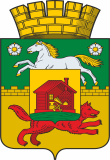 НОВОКУЗНЕЦКИЙ ГОРОДСКОЙ СОВЕТ НАРОДНЫХ ДЕПУТАТОВРЕШЕНИЕО внесении изменений в решение Новокузнецкого городского Совета народных депутатов от 25.11.2014 № 15/139 «Об утверждении Положения о налоге на имущество физических лиц на территории Новокузнецкого городского округа»ПринятоНовокузнецким городскимСоветом народных депутатов«26» ноября  2019 годаВ соответствии со статьями 12, 56 и главой 32 Налогового кодекса Российской Федерации, статьями 16 и 35 Федерального закона от 06.10.2003 № 131-ФЗ «Об общих принципах организации местного самоуправления в Российской Федерации», руководствуясь статьями 28 и 33 Устава Новокузнецкого городского округа, Новокузнецкий городской Совет народных депутатов РЕШИЛ:1. Внести в приложение «Положение о налоге на имущество физических лиц на территории Новокузнецкого городского округа», утвержденное решением Новокузнецкого городского Совета народных депутатов от 25.11.2014 № 15/139 «Об утверждении Положения о налоге на имущество физических лиц на территории Новокузнецкого городского округа», следующие изменения:1) в пункте 2 слова «указанная в Едином государственном реестре недвижимости по состоянию на» заменить словами «внесенная в Единый государственный реестр недвижимости и подлежащая применению с»;2) в абзаце пятом подпункта 1  пункта 3 слово «, предоставленных» и слово «, дачного» исключить;3)  подпункт 3 пункта 4 признать утратившим силу;4) пункт 5 дополнить словами «и не используемых налогоплательщиком в предпринимательской деятельности»;5) в пункте 6 слова «, и объектов налогообложения, указанных в подпункте 3 пункта 4 настоящего Положения» исключить;6) первый и второй абзацы подпункта 7.4 пункта 7 признать утратившими  силу.2. Настоящее решение вступает в силу по истечении одного месяца со дня  его официального опубликования, но не ранее 1 января 2020 года.3. Контроль за исполнением настоящего решения возложить на администрацию города Новокузнецка и комитет Новокузнецкого городского Совета народных депутатов по бюджету, экономике и муниципальной собственности.ПредседательНовокузнецкого городскогоСовета народных депутатов                                                             О.А. МасюковГлава города Новокузнецка                                                             С.Н. Кузнецовг. Новокузнецк«26» ноября 2019 года№ 14/100